TAREA – 8° AÑOS BÁSICOS
Correo: evelyn.suzarte@colegio-republicaargentina.cl
          sonia.gonzalez@colegio-republicaargentina.cl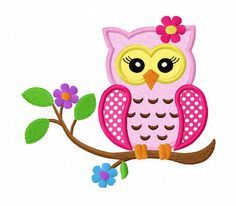 


Estimada estudiante: Para demostrar la consolidación de tus aprendizajes, responde las siguientes preguntas marcando con una X la alternativa correcta.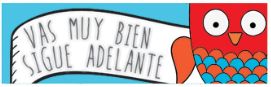 Solucionario guía1.  a. 549,54                        b.51,069                    c. (-452,6)                           d. (-147,77)2.  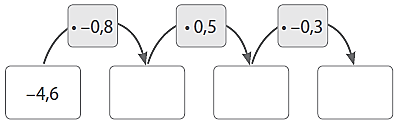 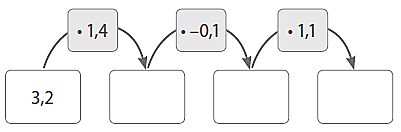 a. 2,9                                  b.6,21                    c. (- 3,625)                          d. 9,644.                                     85,32 : 27             3,16                                        1 035 : 45              23

                                        9 540 : 36              265DESAFÍO  B. 840Resolución de problemas139,2 kilómetros.20,5 bolsas.Ramón lleva 75 ladrillos.108,48 gramos de arroz7,5625 cm²Nombre:Curso: 8° años básicos                                                     Fecha: Semana 10 - Del 1° al 5 de junio,2020Objetivo de aprendizaje: (OA2) Utilizar las operaciones de multiplicación y división con los números racionales en el contexto de la resolución de problemas.Contenido: 
Multiplicación y división de decimales.¿Cuál es el producto entre 6,8 • (-3)?
A) -9,8
B) 6,83
C) 2,4 
D) - 20,4Observa el peso del saco de cemento:El total del cemento se dividirá en porciones de 2,5 kg. ¿Cuántas porciones se obtendrán? 
A) 12 
B) 13 
C) 15 
D) 18¿Qué resultado se obtiene de 4,5 + 0,5 • (3,8 - 4,2)A) 11B) 4,7 C) 4,3D) -0,7